 iDrive Digital Drivers License 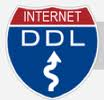 Go to https://otis.coe.uky.edu/DDL/launch.phpTeachers:1.  Click on new teacher (New District?  Email Gerry Swan at swan@uky.edu to change your account to a district admin.)2.  Fill out the form to set up your DDL account. Use your Pike County email address.  Pick your school district and school. 3.  Click register.  The next page will provide your password. Write this down. 4.  Click return to log-in. 5.  Log in with your email address and password in the upper right corner. 6.  Click Work on DDL Cases to begin working on your learning modules to earn your Digital Drivers License.The DDL provides eight learning modules with information, videos, and Prove-It quizzes. Before completing the Prove-It quiz, read all information and watch the videos presented. You may work on this little by little or all at once. Each Prove-It quiz requires a score of 80% or higher to pass. You may have multiple attempts. When you’ve completed all items in a Case and the Prove-It, your scores and answers to questions can be checked. An email will be sent to your from Otis each time you complete a Case and pass a Prove-It.  Once all Prove-Its have been passed, take the Cumulative DDL Exam to receive a Digital Drivers License via email.  You can skip the Cases and go straight to the Cumulative DDL Exam and take it if you feel you have a proficient knowledge of Digital Citizenship and Safety.  You have only two attempts to take the cumulative DDL Exam.  Your Digital Drivers License is good for 5 years.  Cases:Students:1.  Click on new student. 2.  Fill out the form to set up your DDL account. Students must use his/her Pike County email address.  Pick your school district and school. 3.  Click register.  The next page will provide your password. Write this down. 4.  Click return to log-in. 5.  Log in with your email address and password in the upper right corner. 6.  Click Work on DDL Cases to begin working on your learning modules to earn your Digital Drivers License.7.  Please forward your DDL email to your teacher as proof that you have completed your DDLs.  Print and carry your DDLs.(K-8) Educate Yourself/ Connect with Others ( 0/ 1Prove-Its)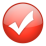 (K-8) Protect Yourself/ Protect Others ( 0/ 1Prove-Its)(K-8) Respect Yourself/ Respect Others ( 0/ 1Prove-Its)Digital Access, Health & Wellness 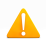 ( 0/ 1Prove-Its)Digital Commerce ( 0/ 1Prove-Its)Digital Communications, Etiquette, & Security ( 0/ 1Prove-Its)Digital Law, Rights & Responsibilities ( 0/ 1Prove-Its)Digital Media Fluency ( 0/ 1Prove-Its)The Cumulative DDL Exam ( 5/ 5Prove-Its)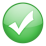 